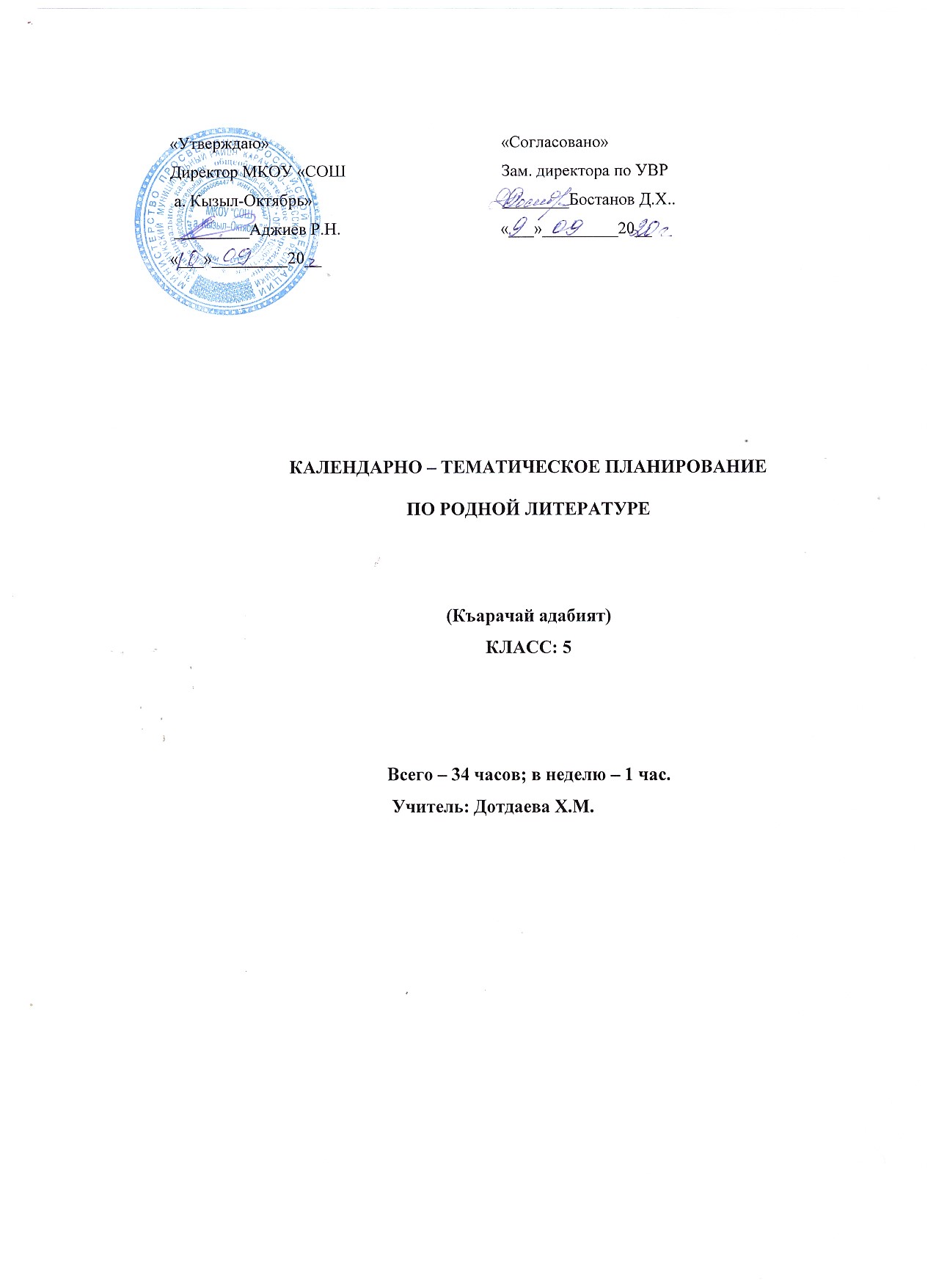          Аннотация к рабочей программе по литературе для  5 класса учителя карачаевского языка и литературы  Дотдаевой Халимат .Маджировны к  учебнику « Родная литература» (Къарачай адабият) 5 класс.Авторы: Суюнчев А.А.,Кочкарова Х.И. ,ООО «Полиграф-ЮГ», Майкоп-2014, составлена на основе регионального компонента государственного стандарта основного общего образования, соответствует учебному плану МКОУ «СОШ а. Кызыл-Октябрь» на 2019-2020 учебный год.  Ведущая проблема в 5 классе — внимание к книге. Изучение литературыкак искусства слова предполагает систематическое чтение художественныхпроизведений. Этим целям посвящены структура, содержание, методикакурса литературы. Предполагается три круга чтения: для чтения ивосприятия; для чтения, истолкования и оценки; для чтения и речевойдеятельности.Учащиеся должны знать:* авторов и содержание изученных художественных произведений; * основные теоретико-литературные понятия: фольклор, устное народноетворчество, жанры фольклора; сказка, виды сказок; постоянные эпитеты,гипербола, сравнение; (начальные представления); роды литературы (эпос,лирика, драма); жанры литературы (начальные представления); басня, аллегория, (начальные представления); литературная сказка; стихотворная ипрозаическая речь; ритм, рифма, способы рифмовки; бродячие сюжетысказок; метафора, звукопись и аллитерация; юмор; портрет, пейзаж,литературный герой; сюжет, композиция литературного произведения;драма как род литературы (начальные представления), пьеса-сказка;автобиографичность литературного произведения (начальныепредставления).Учащиеся должны уметь:  * воспроизводить сюжет изученного произведения и объяснять внутренниесвязи его элементов;* отличать стихотворение от прозы, используя сведения о стихосложении(ритм, рифма, строфа); * видеть связь между различными видами искусства и использовать ихсопоставление (например, при обращении к иллюстрации, созданной кконкретному произведению);* выявлять основную нравственную проблематику произведения;  * определять главные эпизоды в эпическом произведении, устанавливатьпричинно- следственные связи между ними;Место предмета        На изучение предмета отводится 1 час в неделю, итого 34 часа заучебный год.Распределение учебных часов по разделам программы:Мой родной язык – сладкоголосый колокольчик — 3 часа.Карачаевский фольклор, сказки. — 2 часа.Сказки писателей – 3 часа.Пословицы и загадки – 3 часа.Произведения карачаевских писателей — 22 часа.Итоговый урок - 1 час.РАБОЧАЯ ПРОГРАММА УЧЕБНОГО МАТЕРИАЛА РОДНАЯ ЛИТЕРАТУРА (Ана литература)5 КЛАСС(Пояснительная записка)Учитель: Дотдаева Х.M.РАБОЧАЯ ПРОГРАММАРабочая программа составлена на основании Федерального государственного образовательного стандарта (2009г.) и Примерной программы начального общего, среднего (полного) общего образования по карачаевскому языку1 – 11 классов (2008г.), авторской программы Гочияевой С.А.,Батчаева А–М. Х., Алиевой Т. К., Караевой А.И., Салпагаровой К.А., Чотчаевой Р. У., Мамаевой Ф. Т., Хубиевой А.А., Умаровой К.И.Составитель: Айбазова Ф.Э..Наименование учебного предмета (курса)  -      Ана литература(Родная литература) 5 классСтатус учебного предмета (курса)                -      ОбязательныйОбъём учебного предмета                           -      1 час в неделю (34 ч.)Пояснительная записка        Рабочая программа по литературе для  5 класса к учебнику «Родная литература»                                                           (Къарачай адабят) 5 класс.  Авторы:  (Суюнчев А.,  Кочкарова  Х.)  Майкоп  2014г составлена на основе регионального компонента государственного стандарта основного общего образования.Ведущая проблема в 5 классе — внимание к книге. Изучение литературы как искусства слова     предполагает систематическое чтение художественных произведений. Этим целям посвящены структура, содержание, методика курса литературы. Предполагается три круга чтения: для чтения и восприятия; для чтения, истолкования и оценки;  для чтения и речевой деятельности. Ученики 5 классов активно воспринимают прочитанный текст, но недостаточно владеют техникой чтения, поэтому на уроках важно больше времени уделять чтению вслух, развивать и укреплять стремление к чтению художественной литературы.Требования к уровню подготовки учащихсяУчащиеся должны знать:*   авторов и содержание изученных художественных произведений;*  основные теоретико-литературные понятия: фольклор, устное народное творчество, жанры фольклора; сказка, виды сказок; постоянные эпитеты, гипербола, сравнение; (начальные представления); роды  литературы (эпос, лирика, драма); жанры литературы (начальные представления); басня, аллегория,  (начальные представления); литературная сказка; стихотворная и прозаическая речь; ритм, рифма, способы рифмовки; бродячие сюжеты сказок; метафора, звукопись и аллитерация; юмор; портрет, пейзаж, литературный герой; сюжет, композиция литературного произведения; драма как род литературы (начальные представления), пьеса-сказка; автобиографичность литературного произведения (начальные представления).Учащиеся должны уметь:
* воспроизводить сюжет изученного произведения и объяснять внутренние связи его элементов;* отличать стихотворение от прозы, используя сведения о стихосложении (ритм, рифма, строфа);* видеть связь между различными видами искусства и использовать их сопоставление (например, при обращении к иллюстрации, созданной к конкретному произведению);* выявлять основную нравственную проблематику произведения;* определять главные эпизоды в эпическом произведении, устанавливать причинно- следственные связи между ними;* прослеживать изменение настроения (интонации) в стихотворении;* воспринимать многозначность слов в художественном тексте, определять их роль в произведении, выявлять в изобразительно-выразительных средствах языка проявление авторского отношения к изображаемому;* различать особенности построения и языка произведений простейших жанров (народная и литературная сказка, загадка, басня, рассказ);* пользоваться алфавитным каталогом школьной библиотеки;* ориентироваться в незнакомой книге (автор произведения, аннотация, оглавление, предисловие, послесловие и др.);* выразительно читать текст-описание, текст-повествование, монологи, диалоги, учитывая жанровое своеобразие произведения (сказка, загадка, басня, рассказ);* готовить (устно и письменно) краткий, сжатый, выборочный и подробный пересказы;* словесно воспроизводить картины, созданные писателем (пейзаж, портрет);* аргументировать свое отношение к героям произведения, объяснять мотивы поведения героев, сопоставлять и оценивать их поступки, переживания, портреты, речь, находить прямые авторские оценки;* видеть общность и различия писателей в пределах тематически близких произведений;* писать творческие сочинения типа описания и повествования на материале жизненных и литературных впечатлений;* сочинять небольшие произведения фольклорного жанра (сказки, загадки, басни и др.);* создавать сочинения-миниатюры по картине или небольшому музыкальному произведению.Место предметаНа изучение предмета отводится 1 час в неделю, итого 34 часа за учебный год.Распределение учебных часов по разделам программы:Мой родной язык – сладкоголосый  колокольчик — 3 часа.Карачаевский фольклор, сказки.  — 2 часа.Сказки писателей – 3  часа.Пословицы и загадки – 3  часа.Произведения карачаевских писателей  — 22 часа.Итоговый урок – 1 час.Календарно-тематическое планирование по родной литературе (Къарачай адабият) 5 классАвт. Сюйюнчев  А.А., Кочкарова Х.И.                      Майкоп: ООО «Полиграф-Юг», 2014.)№№Тема урокаКол-во часовДомашнеезадание Дата пров.урокаДата пров.123456I  четвертьI  четвертьI  четвертьI  четвертьI  четвертьI  четверть1Вводное слово. Сюйюнчев Азамат «Китаб-джашау нёгерди»1«Китаб-джашау нёгерди»3-5стр.02.092Семёнов  Сымайыл. «Минги Тау».1«Минги Тау»7-8стр.09.093Сочинение «Туугъан джуртум»Повтор.16.094О карачаевском фольклоре. Сказка «Къызчыкъ бла къозучукъ»1«Къызчыкъ бла къозучукъ»10-19стр.23.095Сказка «Батыр джашчыкъ»1«Батыр джашчыкъ»20-28стр.30.096Сказка  «Акъыллы устаз» «Байлыкъ, акъыл, насыб»1«Акъыллы устаз» «Байлыкъ, акъыл, насыб»29-35стр.07.107  Сказка «Къара къуш»1«Къара къуш»36-43стр.14.108Алиев Умар Б. «Аймуш»1«Аймуш»44-45стр.21.109Байкулов Даут.  «Къайсы уллуду?», «Айю бла къарт»1«Къайсы уллуду?», «Айю бла къарт»46-52стр.28.10II четвертьII четвертьII четвертьII четвертьII четвертьII четверть10Хубиев  Магомет «Шохайчыкъла»1«Шохайчыкъла»58-65стр.11.1111Сочинение  «Бирликде –тирилик»1Повтор. 18.1112Пословицы. Загадки.(эл берген джомакъла)1Пословицы. Загадки78-86стр.25.1113Современные загадки. Сюйюнчев Азамат.  «Кёб джаша»,Семёнов Азрет» Бу не затды?»,Хубиев Осман «Мен кимме?»1Современ.загадки. 87-89стр.02.1214Джаубаев Хусей «Сабийлеге къонакъгъа келгендиле джомакъла»,Салпагарова Кулина «Билгич эсенг, бил».«Билгич эсенг, бил».90-93стр.09.1215Произведения писателей. Биджиев Асхат. «Къыш», «Боран»1«Къыш», «Боран»114-115стр.16.1216Боташева Абидат «Биринчи къуш»1«Биринчи къуш»131ст23.12III-чю четвертьIII-чю четвертьIII-чю четвертьIII-чю четвертьIII-чю четвертьIII-чю четверть17Бостанов  Хасан «Бизни таула», «Гокка хансчыкъ»1«Бизни таула», «Гокка хансчыкъ»132-134стр.13.0118Байрамукова  Халимат «Къарачай таула», «Сени устазынг»1«Къарачай таула», «Сени устазынг»20.0119Хубиев Осман «Къартны анты»1«Къартны анты»27.0120Сюйюнчев Азамат «Алтын къач»1«Алтын къач»03.0221Сюйюнчев Азамат «Джигер къолла»1«Джигер къолла»129-130стр.10.0222Эбзеев Ханафий «Мурат бла Тулпар»1«Мурат бла Тулпар»135-156стр.17.0223Изложние «Тенглик»1Повтор.03.0324Семёнов  Азрет «Къойчуну джыры», «Джангур»1«Къойчуну джыры», «Джангур»157-158стр.10.0325Блимготов  Мунир «Джур балачыкъ»1«Джур балачыкъ»105-108стр.17.0326Хапчаев  Маммет «Къобанны джыры»1«Къобанны джыры»112стр.31.0327Джаубаев  Хусей «Огъурлу къарт»1«Огъурлу къарт»102-105стр.07.04IV-чю четвертьIV-чю четвертьIV-чю четвертьIV-чю четвертьIV-чю четвертьIV-чю четверть28Джаубаев  Хусей «Огъурлу къарт»1«Огъурлу къарт»102-105стр.14.0429Гочьяева  Софья «Архыз».1«Архыз».189стр.21.0430Тохчуков  Исмаил  «Джаз».1«Джаз».190стр.28.0431Салпагарова  Кулина «Тенгим эсенг»1«Тенгим эсенг»169-176стр.05.0532Батчаев  Али-Мурат  «Джылкъычы джашчыкъ»1«Джылкъычы джашчыкъ»182-183стр.12.0533 Сочинение «Иш джашауну тутуругъу»119.0534Тебуев Хыйса «Тиширыулагъа»1«Тиширыулагъа»190-191стр.26.05Всего:34ч.